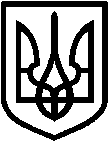 СВАТІВСЬКА РАЙОННА ДЕРЖАВНА АДМІНІСТРАЦІЯ ЛУГАНСЬКОЇ ОБЛАСТІРОЗПОРЯДЖЕННЯголови районної державної адміністрації08.11.2017 		№ 529Про створення робочоїгрупи з проведення оцінкисоціально-економічногорозвитку районуКеруючись ст. 6, п. 9 частини першої ст. 39 та ст. 41 Закону України «Про місцеві державні адміністрації», враховуючи постанову Кабінету Міністрів України від 21 жовтня 2015 року № 856 «Про затвердження Порядку та Методики проведення моніторингу та оцінки результативності реалізації державної регіональної політики» та розпорядження голови обласної державної адміністрації від 17 жовтня 2017 року № 747 «Про внесення змін до Методики проведення оцінки результатів діяльності райдержадміністрацій та виконкомів міських рад міст обласного значення», з метою підвищення ефективності управлінських рішень у сфері розвитку району:Створити робочу групу з проведення оцінки соціально-економічного розвитку району та затвердити її склад (додається).Засідання робочої групи з проведення оцінки соціально-економічного розвитку району проводити щомісяця.Контроль за виконанням цього розпорядження залишаю за собою.  Голова райдержадміністрації                                            Д.Х.МухтаровЗАТВЕРДЖЕНОРозпорядження головирайдержадміністрації 08.11.2017 № 529СКЛАДробочої групи з проведення оцінки соціально-економічного розвитку районуКерівник апарату райдержадміністрації                                                         Н.М.НаугольнаМУХТАРОВДмитро Хайдаровичголова райдержадміністрації, голова робочої групиголова райдержадміністрації, голова робочої групиСЛІПЕЦЬВіта ВолодимирівнаЛИБАОлексій ВасильовичЛЕМЕШКОГанна Анатоліївна голова районної ради, співголова робочої групиперший заступник голови райдержадміністрації, заступник голови робочої групизаступник голови райдержадміністрації, заступник голови робочої групиголова районної ради, співголова робочої групиперший заступник голови райдержадміністрації, заступник голови робочої групизаступник голови райдержадміністрації, заступник голови робочої групиМАНГАСАРЯННаталія Олександрівнаголовний спеціаліст відділу підприємництва, торгівлі та інвестиційної діяльності управління економічного розвитку райдержадміністрації, секретар робочої групиголовний спеціаліст відділу підприємництва, торгівлі та інвестиційної діяльності управління економічного розвитку райдержадміністрації, секретар робочої групиЧлени робочої групиЧлени робочої групиЧлени робочої групиБЄЛІКІгор МиколайовичБЄЛІКІгор Миколайовичначальник філії «Сватівський райавтодор» ДП «Луганський облавтодор» (за згодою)ВАСИЛЬЄВАІрина ГригорівнаВАСИЛЬЄВАІрина Григорівнаначальник служби у справах дітей райдержадміністраціїВОЛКОВРушанРустемовичВОЛКОВРушанРустемовичначальник Сватівського відділу поліції ГУНП в Луганській області (за згодою)ГИРЯОлена СергіївнаГИРЯОлена Сергіївнаначальник відділу з питань організації діяльності Центру надання адміністративних послуг райдержадміністраціїГУРГУЦСергій ВолодимировичКОБЗЕВАЛюдмила МиколаївнаКОДАЦЬКИЙМикола ВасильовичКУЗОВЕНІНАНаталія КонстантинівнаЛЕВЕНЕЦЬРаїса ІванівнаОСТАПИШИНМирослав ДмитровичПЛОТНІКОВІгор ЛеонідовичСЕМИДОЦЬКАЛюдмила ІванівнаСЛОБОДЯНОксана СергіївнаТРОФИМОВАМайя ВолодимирівнаУСОВВалерій ІвановичГУРГУЦСергій ВолодимировичКОБЗЕВАЛюдмила МиколаївнаКОДАЦЬКИЙМикола ВасильовичКУЗОВЕНІНАНаталія КонстантинівнаЛЕВЕНЕЦЬРаїса ІванівнаОСТАПИШИНМирослав ДмитровичПЛОТНІКОВІгор ЛеонідовичСЕМИДОЦЬКАЛюдмила ІванівнаСЛОБОДЯНОксана СергіївнаТРОФИМОВАМайя ВолодимирівнаУСОВВалерій Івановичзаступник начальника, начальник відділу агропромислового розвиткууправління економічного розвитку райдержадміністраціїначальник управління економічного розвитку райдержадміністраціїначальник управління фінансів райдержадміністраціїголовний спеціаліст відділу культури райдержадміністраціїзаступник головного лікаря з медичного обслуговування населення КУ «Центр первинної медико-санітарної допомоги Сватівського району»начальник Сватівської об’єднаної державної податкової інспекціїГоловного управління ДФС у Луганській області (за згодою)генеральний директор Сватівського районного територіального медичного об’єднання начальник відділу статистики у Сватівському районі (за згодою)завідувач сектору з питань охорони здоров’я,        молоді та спорту  райдержадміністраціїперший заступник начальника Білокуракинського об’єднаного управління ГУ Пенсійного фонду України в Луганській областіначальник відділу містобудування, архітектури та житлово-комунального господарства райдержадміністрації, головний архітектор районуШУМАКОВА Тетяна АндріївнаШУМАКОВА Тетяна Андріївнаначальник управління соціального захисту   населення райдержадміністрації ЮХНОВЕЦЬОлена ПетрівнаЮХНОВЕЦЬОлена Петрівнаначальник відділу освіти райдержадміністрації